Турнир знатоков «Пушкинские сказки помним без подсказки»    6 июня – день рождения великого русского поэта Александра Сергеевича Пушкина, чьё  творчество любят и маленькие, и взрослые, поэтому в этот день отмечают Пушкинский день России.   Детская библиотека приняла участие во Всекубанской акции «Читаем Пушкина». На площади перед зданием детской библиотеки собрались читатели разного возраста в том числе  воспитанники детского сада № 1 (воспитатель Кулага В.А) и ребята Ейского социально - реабилитационного центра для несовершеннолетних детей (специалист по социальной работе Буртаева В.О.) В рамках акции был проведен турнир знатоков «Пушкинские сказки помним без подсказки»    Библиотекарь рассказала ребятам о сказочной стране «Лукоморье», придуманной Александром Сергеевичем Пушкиным, о его детстве и творчестве. А затем  все вместе отправились в сказочный мир писателя, погостили в каждой из его сказок.   Маленькие гости библиотеки участвовали в различных конкурсах, играх, викторинах, импровизировали и вживались в роли героев. Подсказкой к правильным ответам на вопросы служили книжки с выставки «Как прекрасна Пушкинская сказка».   На протяжении акции звучали аудиозаписи стихов и сказок А.С.Пушкина, работал открытый микрофон и  все желающие могли  прочесть любимые строки великого поэта.      Всё мероприятие сопровождалось задорным смехом и весельем.      Встреча оставила у детей приятное  воспоминание, подарив массу положительных эмоций. 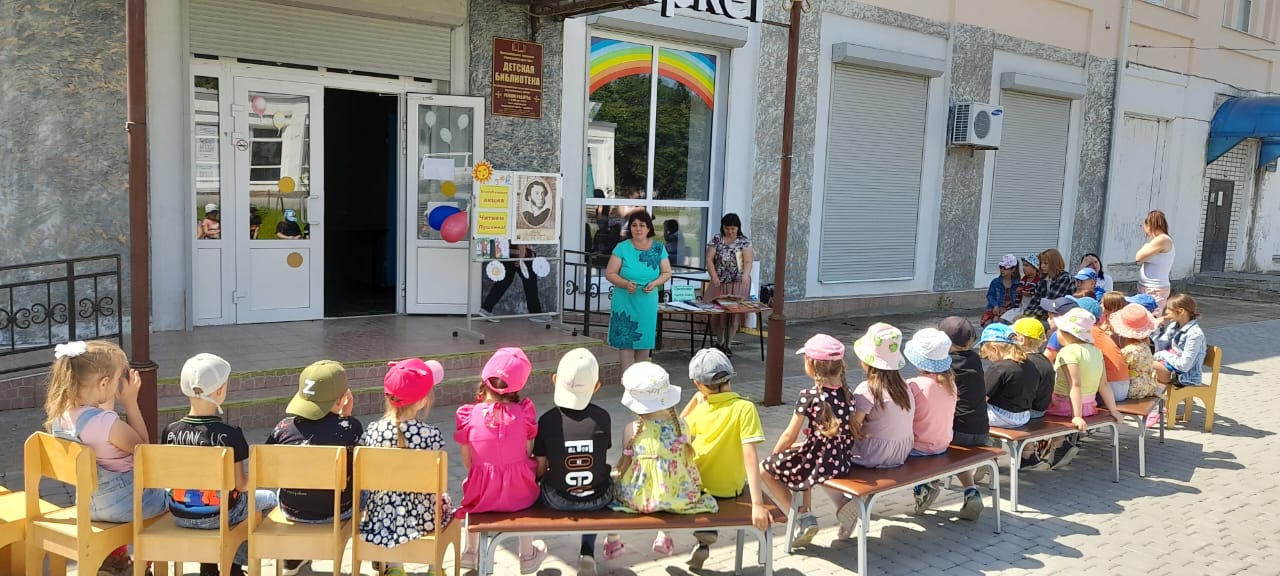 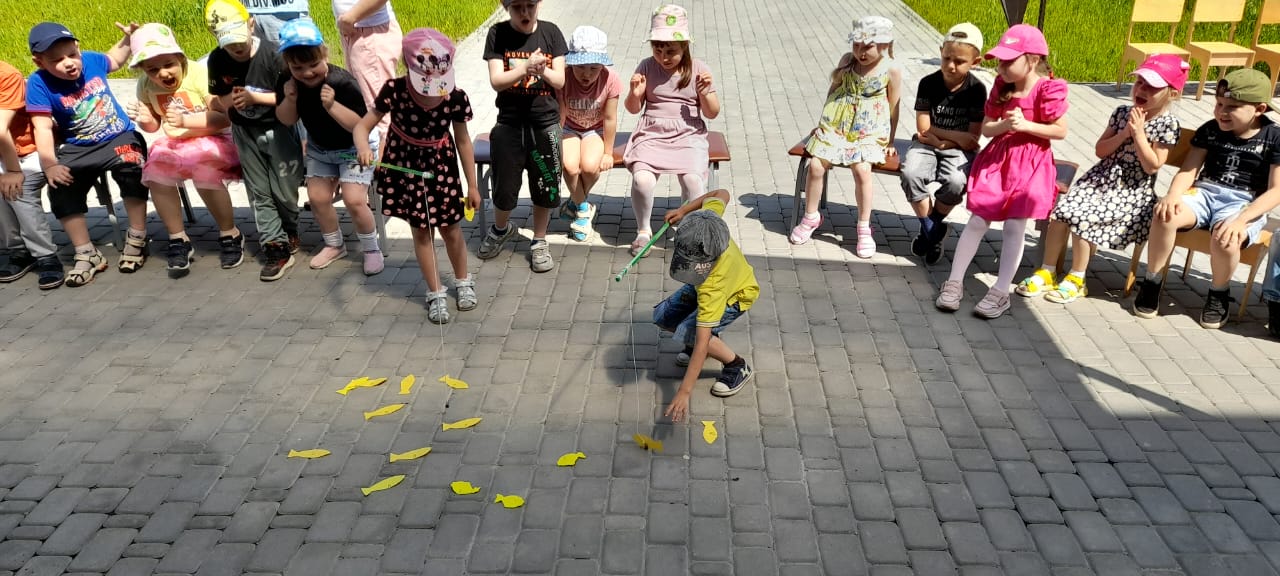 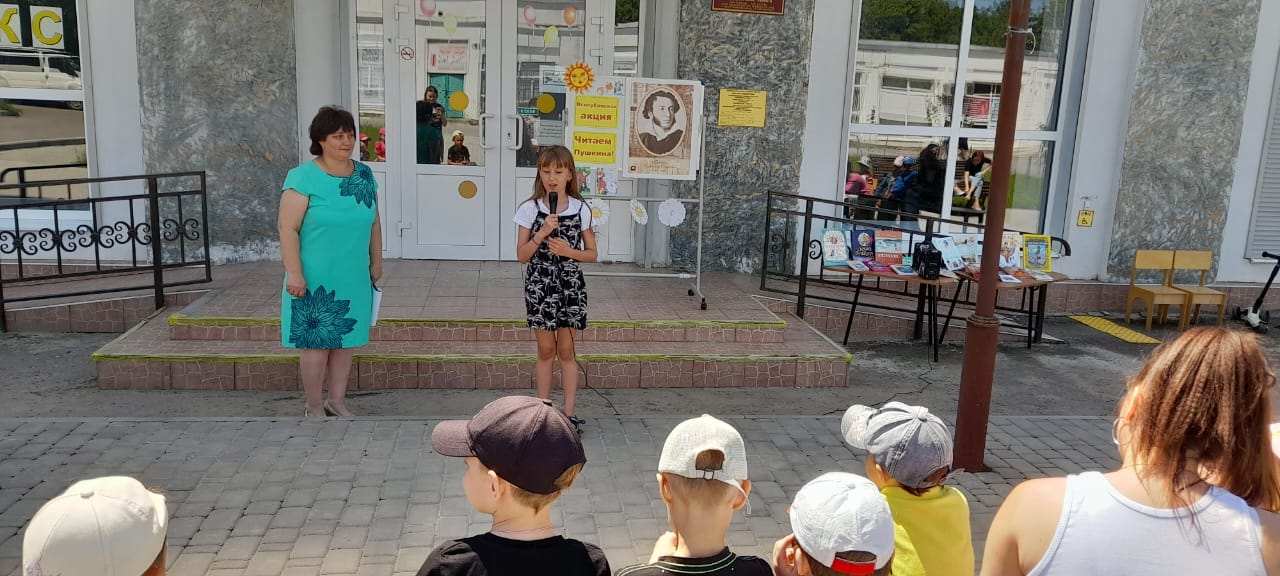 